по дисциплине Поликлиническая и неотложная педиатрия для специальности 31.05.02 - Педиатрия (Очное, Высшее образование, 6.0)Тема №22. Организация лечебно-профилактической помощи при эндокринной патологии у детей и подростков. Стандарт диспансерного наблюдения▲ Редактировать | 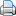 Право на изменение методички: Гордиец Анастасия Викторовна▲ Передать правоАВТОРЫ МЕТОДИЧКИ+ АвторГордиец Анастасия ВикторовнаОСНОВНЫЕ ДАННЫЕУтверждено: ; Протокол № 0Разновидность занятия: дискуссияМетоды обучения: объяснительно-иллюстративный ✖, частично-поисковый (эвристический) ✖, исследовательский ✖Значение темы (актуальность изучаемой проблемы): В последнее время отмечается тенденция к увеличению эндокринной патологии. Увеличивается количество детей, страдающих сахарным диабетом, ожирением, заболеваниями щитовидной железы. Ранняя диагностика, своевременная госпитализация, правильно организованное диспансерное наблюдение в детской поликлинике этого контингента больных детей является важным разделом в работе участкового педиатра.ЗНАТЬ+ ДобавитьУМЕТЬ+ ДобавитьВЛАДЕТЬ+ ДобавитьМЕСТО ПРОВЕДЕНИЯ И ОСНАЩЕНИЕ ЗАНЯТИЯ+ ДобавитьВесы детские электронные ✖Калипер ✖Коллекция СD- DVD дисков, видео- и аудиоматериалов ✖Комплект методических указаний для аудиторной, для самостоятельной работы студентов ✖Комплект раздаточных материалов ✖Комплект фантомов и муляжей по отработке практических навыков ✖Методические пособия, разработанные сотрудниками кафедры; монографии ✖Методические разработки для преподавателя ✖Набор нормативных документов ✖Персональные компьютеры ✖Ростомер детский ✖Сантиметровые ленты ✖Стетофонендоскоп ✖Телевизор ✖Экран ✖ХРОНОКАРТАДобавитьКопировать из...Загрузить из шаблонаАННОТАЦИЯ▲ РедактироватьДипансерное наблюдение на участке при патологии эндокриннной системы у детейСахарный диабетДиета.С ограничением легкоусвояемых углеводов (исключение: тортов, пирожных, мороженого, конфет) С исключением жирной баранины, свиного, гусиного сала и других тугоплавких жиров и углеводов - 1:0,75:3,5. Режим питания зависит от кратности введения инсулина.Режим.Общий с некоторым ограничением физических нагрузок, лечебная физкультура, возможны занятия в школе на уроках физкультуры, но с ограничением бега, занятий на снарядах. При неблагоприятном течение сахарного диабета школьникам желательно ввести дополнительный выходной день.Диспансерное наблюдение.Осмотр педиатром при манифестном диабете 1 раз в месяц. При этом необходимо обращать внимание на общее состояние ребенка, на состояние кожи, печени. Следить за массой, ростом, темпами полового развития. При удовлетворительном состоянии проводится глкжозурический профиль 1 раз в месяц.Следует контролировать проведение инсулинотерапии: правильное ведение согласно «правилу треугольника», правильное хранение, обязательное взбалтывание флакона перед употреблением.Профилактические прививки проводятся только в состоянии компенсации Разрешается БЦЖ, вакцинация полиомиелита, АДС. Не разрешается введение АКДС-вакцины, прививка против кори, клещевого энцефалита.Консультации узких специалистов для контроля за состоянием зрения, нервной системы и санации хронических очагов инфекции.Дети школьного возраста освобождаются от экзаменов, кроме вступительных. Каждые 6-8 месяцев проводится госпитализация для клинической реабилитации.Гипотиреоз.Режим.Возрастной.Медикаментозное лечение.Постоянная заместительная терапия - тиреоидин, тироксин, трийодтиронин.Антирахитическая специфическая терапия - витамин D (под контролем кальция) или УФО.Антианемическая терапия - препараты железа, витамины.Глютаминовая кислота.Диспансерное наблюдение.Осмотр врачом в стадии компенсации производится 1 раз в 3 месяца. Обращается внимание на состояние кожи, АД, пульс, за сроками прорезывания зубов, ростом, психическим развитием.Профилактические прививки не противопоказаны.Проводится рентгенография кистей 1 раз в год для контроля за динамикой костного возраста.Диффузно-токсический зоб.Диета.Возрастная с большим количеством витаминов.Режим.Возрастной, но желательно дополнительным выходным днем в середине недели для школьников.Медикаментозное лечение.Заместительная терапия, витаминотерапия, седативные препараты.Диспансерное наблюдение. Осмотр педиатром при заместительной терапии (мерказолил) осуществляется 1 раз в неделю. Следует наблюдать за общим состоянием, АД, пульсом, состоянием кожи.Проводятся физиопроцедуры (циркуляторный душ), массаж, ЛФК.Профилактические прививки при компенсации не противопоказаны.При стойком устранении тиреотоксикоза после консервативной терапии или после операции через 2 года ребенка можно снять с диспансерного учета.Ожирение.Диета.Сбалансированное питание из расчета на долженствующую массу тела, с ограничение легкоусвояемых углеводов, животных жиров. Частота приема пищи не реже 5-6 раз в день (часто, но малыми порциями). Пища должна быть богата клетчаткой. Провести умеренное ограничение жидкости. Исключить острые приправы, специи, мандарины, жареные блюда. Последний прием пиши должен быть за 2 часа до сна.Режим. Общий.Физическая нагрузка.Должна быть достаточной: утренняя гимнастика, плавание, волейбол, лыжи, велосипед.Диспансерное наблюдение.Частота наблюдения педиатром в поликлинике зависит от степени ожирения, но, в основном, осмотр осуществляется не чаще 1 раза в месяц. При этом наблюдают за АД, состоянием кожи и сердечно-сосудистой системы, массой, ростом.ИЗОБРАЖЕНИЯ ДЛЯ АННОТАЦИИ+ Изображение
Ссылка: http://krasgmu.ru/umkd_files/metod/1_risunki.pptx
✖ Изображение
Ссылка: http://krasgmu.ru/umkd_files/metod/1_rus_hypopara_child.pdf
✖ Изображение
Ссылка: http://krasgmu.ru/umkd_files/metod/1_rus_idiopat_grouth.pdf
✖ Изображение
Ссылка: http://krasgmu.ru/umkd_files/metod/1_vrozhdennaya_disfunktsiya_kory_nadpochechnikov.docx
✖ Изображение
Ссылка: http://krasgmu.ru/umkd_files/metod/1_vrozhdennyy_giperinsulinizm_.doc
✖ Изображение
Ссылка: http://krasgmu.ru/umkd_files/metod/1_monogennye_formy_saharnogo_diabeta.docx
✖ Изображение
Ссылка: http://krasgmu.ru/umkd_files/metod/1_nesaharnyy_diabet_udetey_i_podrostkov.docx
✖ Изображение
Ссылка: http://krasgmu.ru/umkd_files/metod/1_nizkoroslost_u_detey.docx
✖ Изображение
Ссылка: http://krasgmu.ru/umkd_files/metod/1_ojirenie_u_deteiy_i_podrostkov.doc
✖ Изображение
Ссылка: http://krasgmu.ru/umkd_files/metod/1_pervichnaya_hronicheskaya_nadpochechnikovaya_nedostatochnost.doc
✖ Изображение
Ссылка: http://krasgmu.ru/umkd_files/metod/1_prezhdevremennoe_polovoe_razvitie.doc
✖ Изображение
Ссылка: http://krasgmu.ru/umkd_files/metod/1_protokoly_po_vedeniyu_deteiy_s_gipoparatireozom.docx
✖ Изображение
Ссылка: http://krasgmu.ru/umkd_files/metod/1_protokoly_po_vedeniyu_detey_s_ketoatsidozom_pri_sd.doc
✖ Изображение
Ссылка: http://krasgmu.ru/umkd_files/metod/1_protokoly_po_diagnostike_i_lecheniyu_gipogonadizma_u_deteiy.doc
✖ Изображение
Ссылка: http://krasgmu.ru/umkd_files/metod/1_saharnyy_diabet_1_tipa_u_detey.doc
✖ Изображение
Ссылка: http://krasgmu.ru/umkd_files/metod/1_saharnyy_diabet_2_tipa_u_detey.doc
✖ Изображение
Ссылка: http://krasgmu.ru/umkd_files/metod/1_doklad_ozhirenie_podrostkov.pdf
✖ Изображение
Ссылка: http://krasgmu.ru/umkd_files/metod/1_organizatsiya_dispansernogo_nablyudeniya.pdf
✖ Изображение
Ссылка: http://krasgmu.ru/umkd_files/metod/1_san-kur._lechenie_detey_s_hron._patologiey,2013.doc
✖ Изображение
Ссылка: http://krasgmu.ru/umkd_files/metod/1_spravra_sankur.doc
✖ Изображение
Ссылка: http://krasgmu.ru/umkd_files/metod/1_blanki_retseptov.doc
✖ Изображение
Ссылка: http://krasgmu.ru/umkd_files/metod/1_napravlenie_na_gospitalizatsiyu.gif
✖ Изображение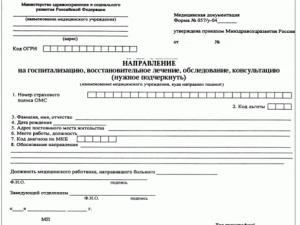 
Ссылка: http://krasgmu.ru/umkd_files/metod/1_san-kur_karta_dlya_detey.rtf
✖ Изображение
Ссылка: http://krasgmu.ru/umkd_files/metod/1_forma_030.doc
✖ ИзображениеВОПРОСЫ ПО ТЕМЕ ЗАНЯТИЯ+ Выбрать из базы | + Ввести новый вопрос | ▲ Упорядочить нумерацию1. ▲ Иметь понятие об АФО эндокринной системы, классификации заболеваний, критериях диагностики на педиатрическом участке и в стационаре. ✖ ▲ Позицию2. ▲ Знать принципы терапии детей с заболеваниями эндокринной системы. ✖ ▲ Позицию3. ▲ Уметь составить план диспансерного наблюдения для ребенка. ✖ ▲ Позицию4. ▲ Знать федеральные законы, постановления и другие нормативные документы по работе с детьми с хронической патологией. ✖ ▲ Позицию5. ▲ Знать принципы ведения медицинской документации. ✖ ▲ ПозициюТЕСТОВЫЕ ЗАДАНИЯ ПО ТЕМЕ С ЭТАЛОНАМИ ОТВЕТОВ+ Выбрать из базы | + Ввести новый вопрос | ▲ Упорядочить нумерацию1. ▲ ПРИ КОМПЕНСАЦИИ САХАРНОГО ДИАБЕТА УРОВЕНЬ ГЛИКЕМИИ В ТЕЧЕНИЕ СУТОК НЕ ДОЛЖЕН ПРЕВЫШАТЬ ✖ ▲ Позицию- 5 ммоль/л;- 10 ммоль/л;- 20 ммоль/л;- 12 ммоль/л;- 6 ммоль/л;2. ▲ ПРЕИМУЩЕСТВЕННАЯ ЛОКАЛИЗАЦИЯ ИЗБЫТОЧНОГО ПОДКОЖНО-ЖИРОВОГО СЛОЯ ПРИ КОНСТИТУЦИОНАЛЬНО-ЭКЗОГЕННОМ ОЖИРЕНИИ У ДЕТЕЙ ОПРЕДЕЛЯЕТСЯ ✖ ▲ Позицию- в области груди;- в области живота;- на лице;- на конечностях;- равномерное распределение;3. ▲ НАСТУПЛЕНИЕ ПЕРИОДА ПОЛОВОГО СОЗРЕВАНИЯ У МАЛЬЧИКОВ НАЧИНАЕТСЯ С ✖ ▲ Позицию- увеличения полового члена в длину;- пигментации кожи мошонки;- увеличения яичек;- появления начального оволосения на лобке;- мутации голоса;4. ▲ ПРИВИВКИ БОЛЬНЫМ САХАРНЫМ ДИАБЕТОМ ПРОВОДЯТ ✖ ▲ Позицию- через 2 месяца компенсации;- при достижении компенсации;- через 6 месяцев компенсации;- через год компенсации;- по эпидемиологическим показаниям;5. ▲ ТЕРАПИЯ ТИРЕОИДНЫМИ ПРЕПАРАТАМИ ПРИ ВРОЖДЁННОМ ГИПОТИРЕОЗЕ ПРОДОЛЖАЕТСЯ ✖ ▲ Позицию- до достижения компенсации заболевания;- до подросткового возраста;- 1 год;- на протяжении всей жизни;- 3 года;6. ▲ ВЕДУЩАЯ РОЛЬ ОТВОДИТСЯ АУТОИММУННОМУ ПРОЦЕССУ ПРИ ✖ ▲ Позицию- сахарном диабете 2 типа;- сахарном диабете 1 типа;- врождённом гипотиреозе;- вторичном гипогонадизме;- семейной гиперхолестеринемии;7. ▲ НАРУШЕНИЕ ТОЛЕРАНТНОСТИ К ГЛЮКОЗЕ ДИАГНОСТИРУЕТСЯ ПРИ УРОВНЕ ГЛИКЕМИИ НАТОЩАК ✖ ▲ Позицию- до 5,5 ммоль/л;- до 6,1 ммоль/л;- до 7,8 ммоль/л;- до 11,1 ммоль/л;- до 3,3 ммоль/л;8. ▲ СУТОЧНОЕ ПОТРЕБЛЕНИЕ ЙОДА У ПОДРОСТКОВ ДОЛЖНО СОСТАВЛЯТЬ ✖ ▲ Позицию- 90 мкг/сутки;- 50 мкг/сутки;- 120 мкг/сутки;- 150 мкг/сутки;- 200 мкг/сутки;9. ▲ НАИБОЛЕЕ РАННИМ ПРОЯВЛЕНИЕМ ДИАБЕТИЧЕСКОЙ НЕФРОПАТИИ ЯВЛЯЕТСЯ ✖ ▲ Позицию- протеинурия;- снижение скорости клубочковой фильтрации;- олигурия;- микроальбуминурия;- повышение артериального давления;10. ▲ ГЛИКИРОВАННЫЙ ГЕМОГЛОБИН – ЭТО ✖ ▲ Позицию- показатель компенсации диабета последние 3 недели;- показатель компенсации диабета последние 3 месяца;- показатель компенсации диабета последние 6 месяцев;- показатель компенсации диабета последние 9 месяцев;- показатель компенсации диабета последний месяц;СИТУАЦИОННЫЕ ЗАДАЧИ ПО ТЕМЕ С ЭТАЛОНАМИ ОТВЕТОВ+ Выбрать из базы | + Ввести новый вопрос | ▲ Упорядочить нумерацию1. ▲ Семён М., 11 лет, осмотрен участковым педиатром в связи с избыточным весом. Из анамнеза: двигается мало, диету не соблюдает, предпочитает высококалорийную пищу (выпечка, колбасные и кондитерские изделия, сладкие газированные напитки и др.), аппетит повышен. Питьевой режим – по возрасту. У мамы и бабушки (по материнской линии) – избыточный вес, артериальная гипертензия. При осмотре: рост 142 см, масса тела 60 кг. Память сохранена, обучается в общеобразовательной школе (средний балл 4,7). Кожа обычной окраски, умеренной влажности. На бёдрах, животе – стрии белого цвета. Подкожно-жировой слой развит избыточно, распределён равномерно. Тоны сердца ритмичные, акцентированы, ЧСС 95 уд. в мин, АД 130/80 мм. рт. ст. Костная система без деформаций. Печень +1,0 см из-под края рёберной дуги. Половое развитие допубертатное. Мочеиспускание свободное, стул ежедневно, оформлен. Биохимический анализ крови: холестерин – 7,6 ммоль/л, индекс атерогенности – 5,8%. 1. Сформулируйте диагноз. 2. Оцените биохимический анализ крови. 3. Что такое индекс атерогенности? 4. Назначьте дополнительное обследование пациенту. 5. Дайте пациенту рекомендации по питанию. ✖ ▲Позицию- Диагноз: Экзогенно-конституциональное ожирение III степени (избыток веса 55%). Артериальная гипертензия. Дислипидемия.;- У пациента в биохимическом анализе крови данные за дислипидемию (гиперхолестеринемия, повышение индекса атерогенности).;- Индекс атерогенности – это отношение липопротеидов низкой плотности (ЛПНП) и липопротеидов очень низкой плотности (ЛПОНП) к липопротеидам высокой плотности (ЛПВП). ЛПНП – основной атерогенный класс липопротеидов: содержат 60-70% холестерина плазмы, являются основными переносчиками холестерина к периферическим тканям, окисленные формы ЛПНП инициируют формирование атеросклеротической бляшки. ЛПОНП содержат 10-15% от общего холестерина и обогащены триглицеридами. ЛПВП синтезируются в печени, являются самыми важными факторами обратного транспорта холестерина из тканей в печень, где происходит его катаболизм, предупреждают образование окисленных форм ЛПНП. В норме индекс атерогенности должен быть не > 3, чем выше индекс, тем больше опасность атерогенеза.;- Дополнительные обследования: гликемия натощак, ОГТТ, АЛТ, АСТ, щелочная фосфатаза, мочевая кислота, триглицериды, ЛПНП, ЛПОНП, ЛПВП; ЭКГ, СМАД, ЭХОКГ, УЗИ печени, рентгенограмма черепа в боковой проекции, осмотр окулиста (глазное дно, определение полей зрения), консультация кардиолога, генетика, эндокринолога.;- Рекомендации по питанию:  соблюдение режима питания (приём основного калоража в первую половину дня) 562  питание дробное, 4-5 раз в день, объём одной порции не более 200 гр.  последний приём пищи не позднее 18-1900 часов, за 3 часа до сна, ужин не обильный  гипокалорийная диета: разрешены без ограничения овощи и зелень (кроме бобовых, картофеля и кукурузы), низкокалорийные напитки (отвары, минеральная вода без газа, чай, соки без сахара); разрешены, но дозируются несладкие фрукты и ягоды, крупы, макароны, нежирные сорта мяса и рыбы, молочные продукты (от 0 до 1% жирности); резко ограничиваются сливочное масло, сметана, картофель, бананы, виноград; полностью исключаются жирные сорта сыра, майонез, сливки, сахар, варенье, кондитерские изделия, сладкие газированные напитки, манная крупа, пшеничный хлеб, колбасные изделия, продукты повышающие выработку пищеварительных соков и аппетит (острые, соленые, жареные блюда, крепкие мясные бульоны). Физическая активность.;2. ▲ Лена П., 10 лет. Данные осмотра участковым педиатром: рост 142 см, вес 40 кг. Девочка эмоциональная, память не нарушена. Кожа обычной окраски и влажности, чистая. Тоны сердца ритмичные, отчётливые, ЧСС 73 в минуту. АД 105/65 мм.рт.ст. Живот доступен пальпации, мягкий. Печень не увеличена. Питьевой режим – по возрасту. Мочеиспускание без особенностей. Стул ежедневный, оформленный. Из анамнеза: предпочитает высококалорийные продукты (лимонад, картофель фри, выпечку, кондитерские изделия), физическая активность низкая. У бабушки (по женской линии) – ожирение, сахарный диабет 2 типа. 1. Оцените физическое развитие девочки. Сформулируйте диагноз. 2. Как рассчитывается суточный калораж питания у детей? 3. Перечислите факторы риска первичного ожирения в детском возрасте. 4. Назовите причины первичного ожирения у детей. 5. Тактика ведения пациентки? ✖ ▲ Позицию- Физическое развитие девочки среднее (рост между 50 и 75 перцентилями). ИМТ = 20 (между 85 и 95 перцентилями), избыток веса 4,7%. Диагноз: избыточная масса тела.;- Суточный калораж питания рассчитывается по формуле 1000 + (100  n), где n – возраст ребёнка в годах.;- Факторы риска первичного ожирения у детей:  отягощённая наследственность по сахарному диабету (включая гестационный сахарный диабет у матери)  масса тела при рождении более 4000г.  масса тела при рождении менее 2500г. (у доношенного ребёнка)  раннее начало ожирения (быстрое ↑ ИМТ к 5,0-5,5 годам)  ожирение у родственников  отягощённая наследственность по артериальной гипертонии;- Причины первичного ожирения у детей:  экзогенно-конституциональное ожирение: разбалансированное питание (переедание, повышенное содержание в рационе жиров легкоусваиваемых углеводов, нарушенный ритм питания), пониженный 564 расход энергии (низкая двигательная активность, иммобилизация, поражение мышц), наследственная предрасположенность (количество адипоцитов, чувствительность тканей к инсулину, особенности метаболизма).  алиментарное ожирение: разбалансированное питание и пониженный расход энергии;- Учитывая, что у девочки избыточная масса тела (ИМТ в пределах 85 и 95 процентиля) без осложнений даются рекомендации по изменению образа жизни (режим и рациональное питание, физическая активность), мониторируется динамика веса.;3. ▲ На приёме девочка Т., 15 лет. Направлена на консультацию кардиологом в связи с задержкой роста и выявленным повышением АД до 135/95 мм.рт.ст. Из анамнеза: повышение АД выявлено впервые при профилактическом осмотре в школе, ранее у кардиолога не обследована. Темпы роста низкие с раннего детского возраста (3-4 см/год). В семье низкорослых родственников нет, наследственность по артериальной гипертензии не отягощена. Двигательная активность достаточная, обучается в общеобразовательной школе (средний балл 4,7), память сохранена, питается адекватно возрасту. При осмотре: рост 128 см. Бочкообразная грудная клетка, короткая шея, крыловидные складки шеи, низкий рост волос на шее сзади. Кожа обычной окраски и влажности, множественные пигментные невусы. Подкожно-жировой слой развит умеренно, распределён равномерно. Щитовидная железа 0 степени (по классификации ВОЗ). Дыхание проводится по всем полям, без хрипов. Тоны сердца ритмичные с ЧСС 78 в минуту, АД 135/95 мм.рт.ст. Живот мягкий, безболезненный. Половое развитие Ax0 P0 Me0 Ma0.  Оценить физическое и половое развитие.  Выставить диагноз.  У каких врачей следует проконсультировать пациентку? 579  Какие дополнительные исследования следует провести пациентке?  Какая патология сердечно-сосудистой системы характерна для пациенток с указанным диагнозом? ✖ ▲ Позицию- Физическое развитие девочки низкое (показатель роста ниже 3 центиля). Половое развитие допубертатное (отсутствуют признаки полового развития), у пациентки задержка полового развития (задержка полового развития у девочек диагностируется при отсутствии увеличения молочных желёз к 13 годам и/или отсутствии менструаций после 15 лет).;- Синдром Шерешевского-Тернера? Артериальная гипертензия.;- У эндокринолога (исследование костного возраста, проведение УЗИ матки и яичников, остеоденситометрия, определение уровня ЛГ, ФСГ, гликемии, оценка секреции гормона роста), генетика (определение полового хроматина и кариотипа), гинеколога (осмотр половых органов), окулиста (глазное дно), ЛОР, ортодонта, нефролога (так как для синдрома Шерешевского-Тернера характерны аномалии развития почек, зубочелюстного аппарата, патология органа слуха и зрения).;- Дополнительно назначаются: ЭКГ, ЭхоКГ, СМАД, УЗИ брюшной полости и забрюшинного пространства, копрограмма, общий анализ мочи, исследование концентрационной способности почек.;- Для синдрома Шерешевского-Тернера характерны аномалии сердечно-сосудистой системы (коарктация аорты, незаращение межжелудочковой перегородки, стеноз легочной артерии и аорты, дилатация корня аорты, пролапс митрального клапана) и артериальная гипертензия.;4. ▲ Доношенный новорождённый ребёнок С. родился с неопределённым строением наружных половых органов: клитор/пенис 1,5 см со сформированной головкой, пальпируются кавернозные тела, отверстие мочеиспускательного канала открывается у основания клитора/пениса, сформирована мошонка, тестикулы в мошонке и паховых каналах отсутствуют. При осмотре выявлена пигментация наружных гениталий, белой линии живота, ареол. 1. Какой диагноз должен выставить врач-неонатолог? 2. Обоснуйте диагноз. 3. Расскажите этапы эмбриональной дифференцировки пола. 4. Когда начинает функционировать надпочечник у плода? 5. Расскажите алгоритм действий врача при рождении ребёнка с бисексуальным строением гениталий. ✖ ▲ Позицию- Диагноз: Неопределённость пола (МКБ-10 Q 56). Врождённая дисфункция коры надпочечников?;- Обоснование диагноза: учитывая неопределённое строение наружных половых органов (клитор/пенис 2,5 см со сформированной головкой, пальпируются кавернозные тела, отверстие мочеиспускательного канала открывается у основания клитора/пениса, сформирована мошонка, тестикулы в мошонке и паховых каналах отсутствуют) и отсутствие данных о кариотипе ребёнка выставлен диагноз – неопределённость пола. Сочетание неправильного строения наружных половых органов и гиперпигментации наружных гениталий, белой линии живота и ареол позволяет думать о врождённой дисфункции коры надпочечников.;- Эмбриональная дифференцировка пола: 1 этап (1-7 неделя). Закладываются недифференцированные первичные гонады, предшественники внутренних гениталий (вольфовы протоки, мюллеровы протоки, урогенитальный синус) и предшественники наружных гениталий (половой бугорок, половые складки, половые валики). 2 этап (7-10 неделя). У плода с кариотипом 46 XY формируется яичко (при наличии гена SRY), у плода с кариотипом 46 XX - яичник (при наличии гена DAX 1). 3 этап (10-14 неделя). У плода с кариотипом 46 XY под действием антимюллерового гормона и тестостерона мюллеровы протоки атрофируются, вольфовы протоки дифференцируются в семенные пузырьки, семявыносящие протоки и придаток тестикула, половой бугорок превращается в половой член, половые складки формируют пещеристые тела и мошонку, урогенитальный синус образует предстательную железу и часть уретры. У плода с кариотипом 46 XX вольфовы протоки атрофируются, мюллеровы протоки образуют матку, фаллопиевы трубы и верхнюю треть влагалища, половой бугорок;- Надпочечник плода начинает функционировать с 22 недели внутриутробного развития.;- Алгоритм неонатолога при рождении ребёнка с бисексуальным строением наружных гениталий: 1. осмотр наружных гениталий, пальпация гонад в области половых губ/мошонки и по ходу пахового канала (пальпируемые гонады расцениваются как тестикулы). 2. срочно осмотр педиатра-эндокринолога 3. УЗИ (визуализация гонад, внутренних половых органов, надпочечников) 4. цитогенетическое обследование (кариотип) 5. гормональные обследования (17ОНП, АКТГ, тестостерон, кортизол, ЛГ, ФСГ) 6. при признаках синдрома потери соли дополнительно: альдостерон, активность ренина плазмы, калий, натрий.;5. ▲ Девочка Оля, 5 лет осмотрена педиатром поликлиники впервые в связи с тем, что семья переехала на постоянное место жительства из дру-гого района. При осмотре обращает на себя внимание низкий рост ребенка (100 см), непропорциональное строение тела (короткие конечности при относительно длинном туловище, короткая шея, короткие пальцы рук), широкая переносица и узкие глазные щели с припухшими верхними веками. Кожа сухая, шершавая, холодная. Живот вздут, расхождение прямых мышц живота, расширенное пупочное кольцо. АД 90/50 мм.рт.ст. Тоны сердца умеренно приглушены, над верхушкой и в третьем межреберье выслушивается систолический шум функционального характера. Пульс 68 уд. /мин. С раннего возраста страдает склонностью к запорам. Девочка мало говорит, фразы строит из одного- двух слов; не знает, сколько ей лет и как зовут маму. 1. Оцените состояние ребенка. 2. Какие исследования необходимо провести в первую очередь? 3. Кто должен наблюдать и лечить такого ребенка? 4. Назовите функции тиреоидных гормонов 5. Назовите специфические методы для оценки функции щитовидной железы. ✖ ▲ Позицию- У девочки имеются признаки нарушения функции щитовидной железы – задержка физического и психомоторного развития, диспропорции в телосложении, запоры. Лицевой дизморфизм (широкая переносица, узкие глазные щели с припухшими веками) и состояние кожных покровов (сухая, шершавая, холодная), характерна выраженная гипотония. Такие изменения могут быть при врожденном гипотиреозе.;- Необходимо срочное определение тироксина (Т2), трийодтиронина (Т3) и тиреотропного гормона (ТТГ) в крови. При первичном гипотиреозе значения Т3 и Т4 3. Кто должен наблюдать и лечить такого ребенка? в крови низкие, а ТТГ – высокие. При вторичном гипотиреозе, связанном с поражением гипоталамо-гипофизарной системы, ТТГ может быть также снижен.;- Врач эндокринолог. Начало заместительной терапии позже 4 - 6 недель жизни ведет к необратимой задержке физического и интеллектуального развития ребенка. Что мы и наблюдаем у данного пациента.;- Тиреоидные гормоны обладают широким спектром действия, включая метаболические, физиологические и морфогенетические эффекты. Тиреотоксин и трийодтиронин способствуют окислительному фосфорилированию, повышают теплопродукцию, контролируют синтез белков, в физиологических количествах оказывая анаболическое действие, усиливают мобилизацию жира из депо и активируют липолиз, способствуют снижению уровня холестерина в крови, усиливают распад гликогена, стимулируют гликонеогенез и всасывание углеводов в кишечнике, оказывая в целом гипергликемизирующее действие, влияют на водно-электролитный баланс, обмен витаминов.;- Исследование гормонов - Т3 и Т4 Эталон ответа к задаче№5 , ТТГ в сыворотке крови. Определение степени йодной недостаточности по уровню йодурии.;Примерная тематика НИРС по теме+ Выбрать из базы | + Ввести новый1. Основы законодательства РФ по охране материнства и детства. Правовые аспекты работы врача педиатра амбулаторного звена ✖2. Мониторинг медико-биологических, социально-гигиенических факторов риска развития заболеваний детей и подростков. ✖3. Критические состояния в педиатрии ✖4. Современные тенденции физического развития детей и подростков. Проблемы акцелерации и децелерации ✖5. Гигиенические основы воспитания детей в образовательных учреждениях ✖6. Роль семьи в формировании здоровья детей и подростков ✖ЛИТЕРАТУРА+ ДобавитьОсновная литература

Поликлиническая и неотложная педиатрия [Электронный ресурс] : учебник / ред. А. С. Калмыкова. - М. : ГЭОТАР-Медиа, 2013. - 896 с. : ил. - ISBN 9785970426487 ✖

Поликлиническая и неотложная педиатрия [Электронный ресурс] : учебник / ред. А. С. Калмыкова. - М. : ГЭОТАР-Медиа, 2013. - 896 с. : ил. - ISBN 9785970426487 ✖Дополнительная литература616-053.2
Д38
Детские болезни : учеб. для мед. вузов / ред. А. А. Баранов. - 2-е изд., испр. и доп. - М. : ГЭОТАР-Медиа, 2012. - 1008 с : ил.. + CD. - ISBN 9785970411162 : 1281.00 ✖616-053.2
Д38
Детские болезни : учеб. для мед. вузов / ред. А. А. Баранов. - 2-е изд., испр. и доп. - М. : ГЭОТАР-Медиа, 2012. - 1008 с : ил.. + CD. - ISBN 9785970411162 : 1281.00 ✖616-053.2
П69
Практика педиатра: первичная медицинская помощь : учеб. пособие для врачей : в 2 ч. / Т. Е. Таранушенко, Е. Ю. Емельянчик, В. Н. Панфилова [и др.] ; Красноярский медицинский университет. - Красноярск : Новые компьютерные технологии, 2013. - Ч.1. - 255 с. : 200.00 ✖616-053.2
П69
Практика педиатра: первичная медицинская помощь : учеб. пособие для врачей : в 2 ч. / Т. Е. Таранушенко, Е. Ю. Емельянчик, В. Н. Панфилова [и др.] ; Красноярский медицинский университет. - Красноярск : Новые компьютерные технологии, 2013. - Ч.1. - 255 с. : 200.00 ✖616-053.2
П69
Практика педиатра: первичная медицинская помощь : учеб. пособие для врачей : в 2 ч. / Т. Е. Таранушенко, Е. Ю. Емельянчик, В. Н. Панфилова [и др.] ; Красноярский медицинский университет. - Красноярск : Новые компьютерные технологии, 2013. - Ч.2. - 224 с. : 200.00 ✖616-053.2
П69
Практика педиатра: первичная медицинская помощь : учеб. пособие для врачей : в 2 ч. / Т. Е. Таранушенко, Е. Ю. Емельянчик, В. Н. Панфилова [и др.] ; Красноярский медицинский университет. - Красноярск : Новые компьютерные технологии, 2013. - Ч.2. - 224 с. : 200.00 ✖616-053.2
Г15
Галактионова, М. Ю.
Организация диспансерного наблюдения и санаторно-курортного лечения детей и подростков с хроническими заболеваниями [Электронный ресурс] : учеб. пособие для студентов 6 курса, обучающихся по специальности 060103.65 - Педиатрия / М. Ю. Галактионова, Н. В. Матыскина, А. В. Гордиец ; Красноярский медицинский университет. - Красноярск : КрасГМУ, 2015. - 233 с. ✖616-053.2
Г15
Галактионова, М. Ю.
Организация диспансерного наблюдения и санаторно-курортного лечения детей и подростков с хроническими заболеваниями [Электронный ресурс] : учеб. пособие для студентов 6 курса, обучающихся по специальности 060103.65 - Педиатрия / М. Ю. Галактионова, Н. В. Матыскина, А. В. Гордиец ; Красноярский медицинский университет. - Красноярск : КрасГМУ, 2015. - 233 с. ✖

Цыбулькин, Э. К.
Неотложная педиатрия. Алгоритмы диагностики и лечения [Электронный ресурс] / Э. К. Цыбулькин. - М. : ГЭОТАР-Медиа, 2012. - 160 с. : ил. - (Б-ка врача-специалиста). ✖

Цыбулькин, Э. К.
Неотложная педиатрия. Алгоритмы диагностики и лечения [Электронный ресурс] / Э. К. Цыбулькин. - М. : ГЭОТАР-Медиа, 2012. - 160 с. : ил. - (Б-ка врача-специалиста). ✖

Педиатрия [Электронный ресурс] : нац. рук. : крат. изд. / гл. ред. А. А. Баранов. - М. : ГЭОТАР-Медиа, 2014. - 768 с. : ил. ✖

Педиатрия [Электронный ресурс] : нац. рук. : крат. изд. / гл. ред. А. А. Баранов. - М. : ГЭОТАР-Медиа, 2014. - 768 с. : ил. ✖Электронные ресурсыПРИЛОЖЕНИЕ▲ Редактироватьhttp://krasgmu.ru/umkd_files/metod/1_forma_030.dochttp://krasgmu.ru/umkd_files/metod/1_san-kur_karta_dlya_detey.rtfhttp://krasgmu.ru/umkd_files/metod/1_napravlenie_na_gospitalizatsiyu.gifhttp://krasgmu.ru/umkd_files/metod/1_blanki_retseptov.dochttp://krasgmu.ru/umkd_files/metod/1_spravra_sankur.dochttp://krasgmu.ru/umkd_files/metod/1_san-kur._lechenie_detey_s_hron._patologiey,2013.dochttp://krasgmu.ru/umkd_files/metod/1_organizatsiya_dispansernogo_nablyudeniya.pdfhttp://krasgmu.ru/umkd_files/metod/1_doklad_ozhirenie_podrostkov.pdfhttp://krasgmu.ru/umkd_files/metod/1_saharnyy_diabet_2_tipa_u_detey.dochttp://krasgmu.ru/umkd_files/metod/1_saharnyy_diabet_1_tipa_u_detey.dochttp://krasgmu.ru/umkd_files/metod/1_protokoly_po_diagnostike_i_lecheniyu_gipogonadizma_u_deteiy.dochttp://krasgmu.ru/umkd_files/metod/1_protokoly_po_vedeniyu_detey_s_ketoatsidozom_pri_sd.dochttp://krasgmu.ru/umkd_files/metod/1_protokoly_po_vedeniyu_deteiy_s_gipoparatireozom.docxhttp://krasgmu.ru/umkd_files/metod/1_prezhdevremennoe_polovoe_razvitie.dochttp://krasgmu.ru/umkd_files/metod/1_pervichnaya_hronicheskaya_nadpochechnikovaya_nedostatochnost.dochttp://krasgmu.ru/umkd_files/metod/1_ojirenie_u_deteiy_i_podrostkov.dochttp://krasgmu.ru/umkd_files/metod/1_nizkoroslost_u_detey.docxhttp://krasgmu.ru/umkd_files/metod/1_nesaharnyy_diabet_udetey_i_podrostkov.docxhttp://krasgmu.ru/umkd_files/metod/1_monogennye_formy_saharnogo_diabeta.docxhttp://krasgmu.ru/umkd_files/metod/1_vrozhdennyy_giperinsulinizm_.dochttp://krasgmu.ru/umkd_files/metod/1_vrozhdennaya_disfunktsiya_kory_nadpochechnikov.docxhttp://krasgmu.ru/umkd_files/metod/1_rus_idiopat_grouth.pdfhttp://krasgmu.ru/umkd_files/metod/1_rus_hypopara_child.pdfhttp://krasgmu.ru/umkd_files/metod/1_risunki.pptxп/пЭтапы практического занятияПродолжительность (мин.)Содержание этапа и оснащенность1▲ Организация занятия ✖5.00Проверка посещаемости и внешнего вида обучающихся2▲ Формулировка темы и целей ✖5.00Озвучивание преподавателем темы и ее актуальности, целей занятия3▲ Контроль исходного уровня знаний и умений ✖20.00Тестирование, индивидуальный устный или письменный опрос, фронтальный опрос.4▲ Раскрытие учебно-целевых вопросов по теме занятия ✖5.00Инструктаж обучающихся преподавателем (ориентировочная основа деятельности, амбулаторные карты детей с эндокринной патологией)5▲ Самостоятельная работа обучающихся под контролем преподавателя. ✖70.00Работа с номенклатурными документами и документацией по теме занятия. Отбор в регистратуре амбулаторных карт детей с патологией эндокринной системы. Анализ ведения амбулаторных карт детей с эндокринной патологией. Прием детей на педиатрическом участке.6▲ Итоговый контроль знаний (письменно или устно) ✖45.00Ситуационные задачи7▲ Задание на дом (на следующее занятие) ✖5.00Учебно-методические разработки следующего занятия и методические разработки для внеаудиторной работы по теме